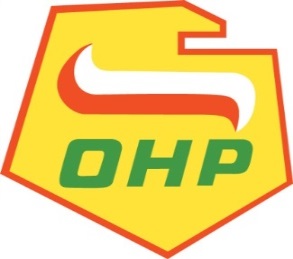 Zachodniopomorska Wojewódzka Komenda OHP w Szczecinie prowadzi nabór na nowy rok szkolny 2017/2018 do:VII klasy Szkoły Podstawowej dla DorosłychII i III klasy Gimnazjum dla DorosłychI klasy Szkoły Branżowej I Stopnia II i III  klasy Zasadniczej Szkoły ZawodowejDrogi uczniu, jeżeli  jesteś w wieku 15-18 lat masz problemy z nauką i chcesz zdobyć zawód czekamy na Ciebie!Oferujemy młodzieży:uzupełnienie wykształcenia ogólnego i zdobycie zawodu,działalność wychowawczą, profilaktyczną i resocjalizacyjną, organizację życia kulturalnego, sportowego i turystycznego.Kształcenia praktyczne w zawodach:sprzedawcakucharz,mechanik pojazdów samochodowych,murarz-tynkarz,fryzjer,lakiernik samochodowy,elektromechanik,cukiernikmonter zabudowy i robót wykończeniowych w budownictwie,elektryk.Zapisy w systemie dochodzącym prowadzą:Hufiec Pracy w Szczecinie 								Hufiec Pracy w Wałczu	
ul. Dworcowa 19,70-206 Szczecin 							ul. Bankowa 13,78-600 Wałcz
tel. 91 812 79 81 wew.128 								tel. 67 349 41 02
e-mail: hp16-5@ohp.pl 								e-mail: hp16-6@ohp.pl Hufiec Pracy w Szczecinie ( Dąbie)						Hufiec Pracy w Koszalinie
ul. Gryfińska 151/U1,70-806 Szczecin 						ul. Morska 43,75-215 Koszalin
tel. 669-301-710									tel. 94 343 10 36
e-mail: hp16-7@ohp.pl								e-mail: hp16-8@ohp.pl Hufiec Pracy w Szczecinku 								Hufiec Pracy w Policach
ul. Kościuszki 47/49,78-400 Szczecinek 						ul. Fabryczna 21,72-001 Police
tel. 94 712 79 40									tel. 91 317 87 20
e-mail: hp16-9@ohp.pl								e-mail: hp16-10@ohp.pl Hufiec Pracy w Dębnie								Hufiec Pracy w Trzebiatowie
ul. Chojeńska 1,74-400 Dębno							ul. Torowa 175-215,72-320 Trzebiatów
tel. 95 760 40 13									tel. 91 378 34 13						
e-mail: hp16-11@ohp.pl 								e-mail: hp16-12@ohp.pl Hufiec Pracy w Białogardzie 							Hufiec Pracy w Świnoujściu
ul. 1 Maja 18,78-200 Białogard							ul. Okólna 15, 72-609 Świnoujście
tel. 94 311 09 23									tel. 91 326 04 27
e-mail: hp16-13@ohp.pl 								e-mail: hp16-14@ohp.pl Hufiec Pracy w Kołobrzegu 
ul. 1 Maja 47,78-100 Kołobrzeg
tel. 94 352 46 67
e-mail: hp16-15@ohp.plZapisy w systemie stacjonarnym prowadzą:Ośrodek Szkolenia i Wychowania w Barlinku 					Ośrodek Szkolenia i Wychowania w Mielenku Drawskim
ul. Św. Bonifacego 36,74-320 Barlinek						Mielenko Drawskie 41,78-500 Drawsko Pomorskie 
tel. 95 746 35 43 									tel. 94 363 42 24
e-mail: osiw.barlinek@ohp.pl 							e-mail: osiw.mielenko@ohp.pl Ośrodek Szkolenia i Wychowania w Stargardzie					Ośrodek Szkolenia i Wychowania w Rowie 
ul. Jugosłowiańska 22a, 73-110 Stargard						Trzcińsku -Zdroju
tel. 91 573 38 82									Rów 27a, 74-300 Myślibórz
e-mail: osiw.stargard@ohp.pl 							tel. 95 747 08 81
											e-mail: osiw.row@ohp.pl Środowiskowy Hufiec Pracy w Łobzie
ul. Krótka 2,73-150 Łobez
tel.91 397 30 99 
e-mail: shp.lobez@ohp.pl Więcej informacji uzyskasz na stronie internetowej www.zachodniopomorska.ohp.pl